ADDITION AND SUBTRACTION GAME RULES1 MINUTE OF LIVE MATHLETICS = 1 POINT (REGARDLESS OF LEVEL)SUBTRACT 100: The winner gets 15 POINTS. The runner up will get 10 POINTSCARD DRAW SOLVE: 1 POINT per correct answerFIRST TO 50: 5 points per round that you playROLLING SUBTRACTION: 5 points per round that you play. The person closest to zero gets 6 points. RECORD THE POINTS YOU HAVE EARNED WITHIN THIS BOX USING TALLY MARKSBE HONEST!SUBTRACT 100This is a 2 player game. You will need two dice and 10 counters each, in two different colours. Player 1 rolls the two dice and makes a 2 digit number from the numbers rolled. They subtract this 2 digit number from 100. They find the answer on the grid and cover the number with a counter. Player 2 repeats this process. The winner is the first player to get rid of all of their counters. CARD DRAW SOLVEThis is a 1 player game. You will need a deck of cards, one game board and a calculator. Place the deck of cards face down. Draw 4 cards. Create a two digit by two digit addition or subtraction problem and solve in the space below. Check your answers using a calculator. Jokers are worth 20, Face cards are worth 10, Aces are worth 1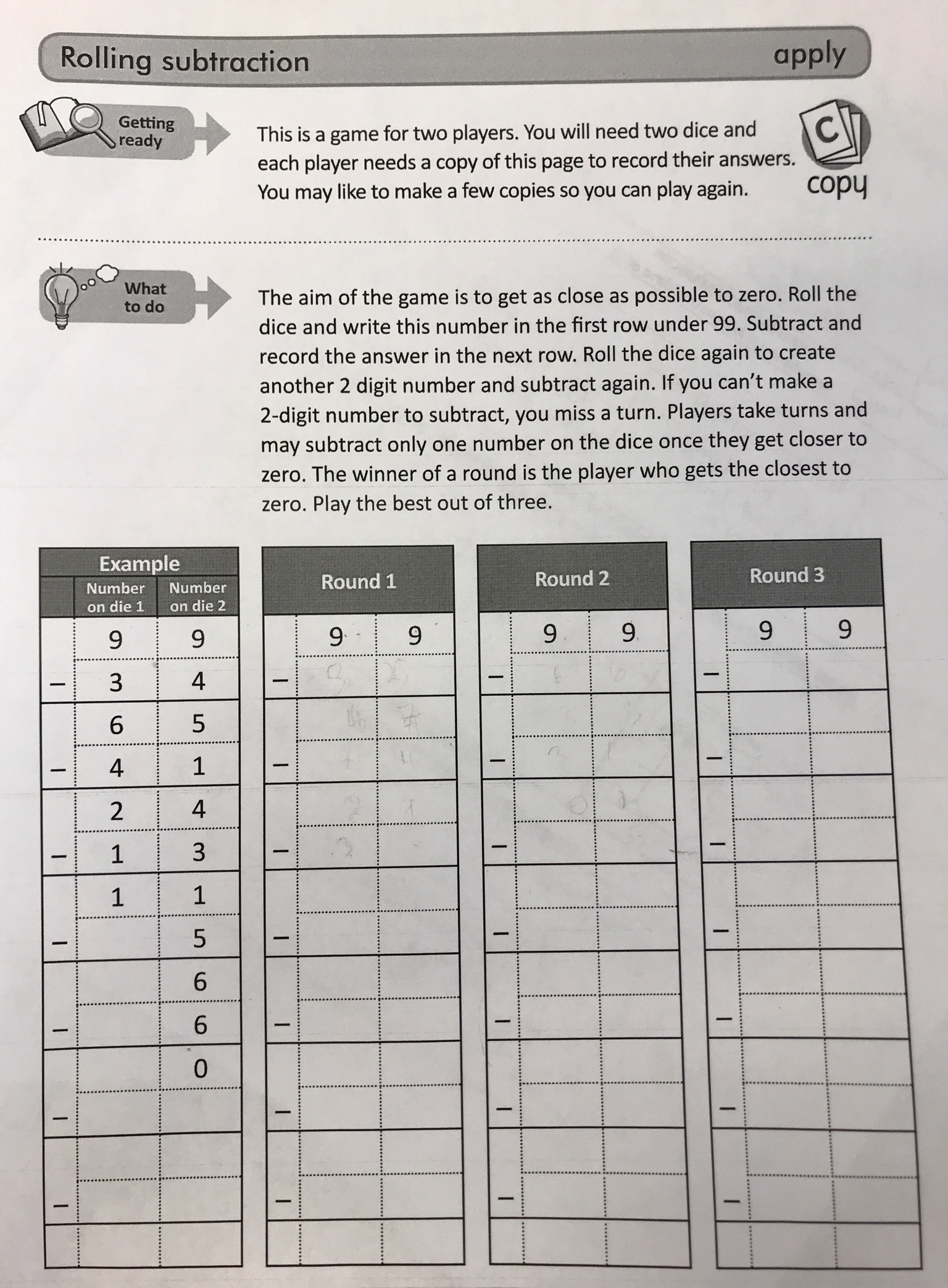 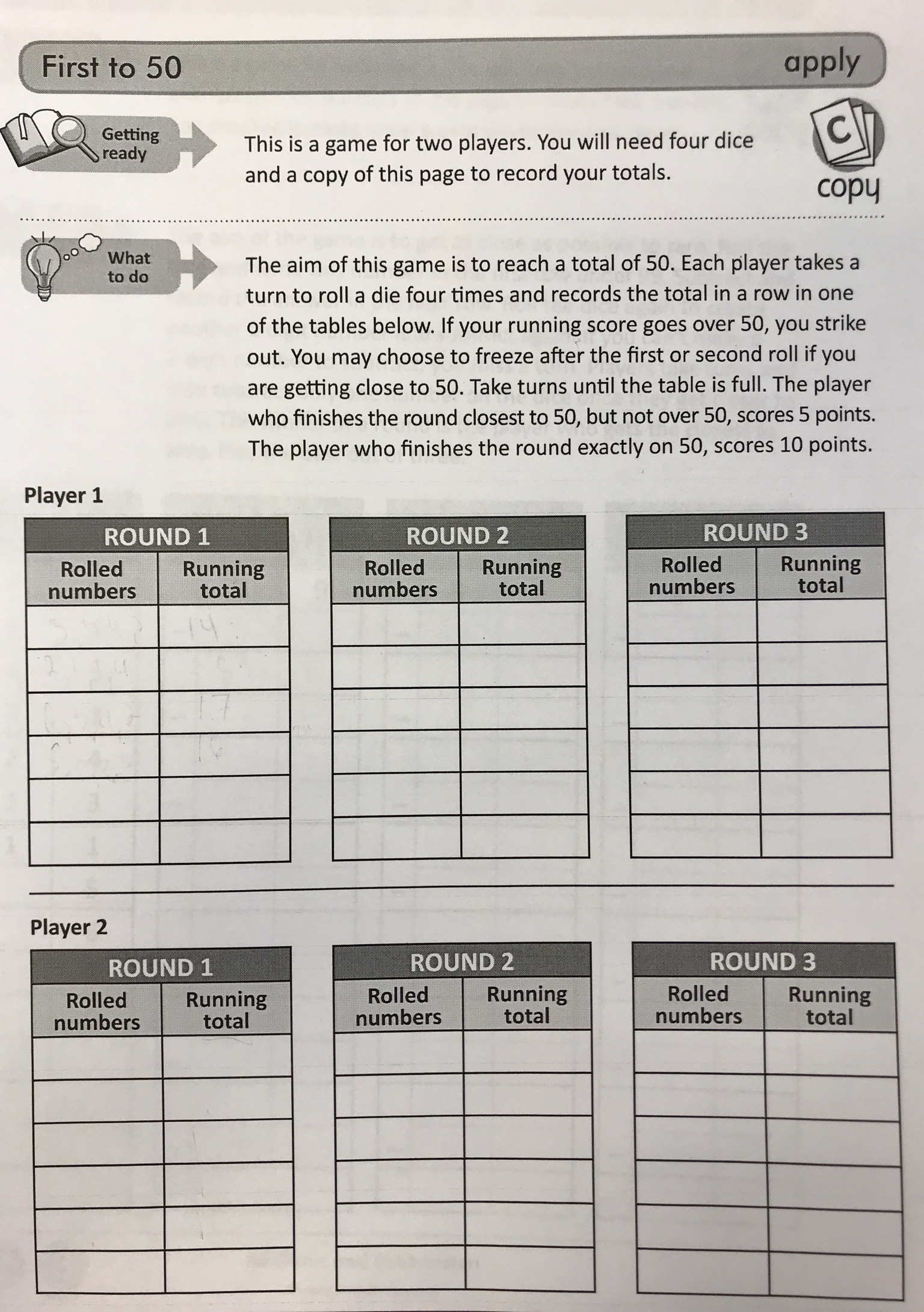 853839798659685557693754348736445647584964667746457867757689748884654835